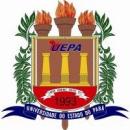 UNIVERSIDADE DO ESTADO DO PARÁPRÓ-REITORIA DE GRADUAÇÃODIRETORIA DE ACESSO E AVALIAÇÃOPROCESSO SELETIVO 2022 - VAGAS REMANESCENTESMODELO DE REQUERIMENTO DE RECURSONOME DO CANDIDATO: ______________________________________________ CPF: ___________________RECURSO AO RESULTADO PRELIMINAR DA __________________________________________________________*Preencher, gerar em formato PDF e enviar para o e-mail prosel@uepa.br no período previsto no edital.